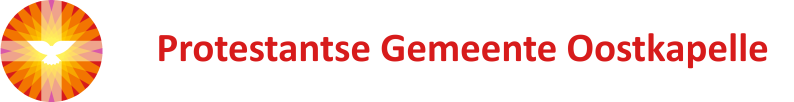 †Liturgiebij de dankdienst voor het levenvoorafgaande aan de begrafenis vanSamuël DuvekotSamweduwnaar van Janneke Duvekot-de Graaf*  Goes,  19 februari 1927 †  Oostkapelle,  10 december 2023Protestantse Dorpskerk, Waterstraat 2 te  OostkapelleZaterdag 16 december 2023 om 10.30 uurPredikant: 			ds. Ph.A. BeukenhorstOrganist:			Rinus JobseOuderling van dienst: 	Frans VijlbriefGelegenheid om het condoleanceregister te tekenenVooraf:  Pachelbel Canon in D MajorBinnenkomst van de predikant, ouderling van dienst en de naaste familieleden        (gelieve te staan)Tijdens de binnenkomst hoort u: Mattew Loche, Suite no. 2 in B flat MajorLezing van het rouwbericht                (blijven staan)Ogenblik van stilte                             (blijven staan)Liturgische groet                                (hierna zitten)Welkomstwoorden door Henk JanMet het licht van de Paaskaars, steekt Filippa een rouwkaars aan en zet de kaars op de kistEen witte gedachtenissteen met de naam van Sam wordt neergelegd door FlorianHerinneringen aan Sam als vader, door Jan en Jacomien Muziek: Besame Mucho, Consuelo VelazquezHerinneringen aan Sam als opa, door Florien GebedLezing uit de persoonlijke Huisbijbel van Sam:  Psalm 121: 1 t/m 8  (Vertaling 1951)Een bedevaartslied.Ik hef mijn ogen op naar de bergen:vanwaar zal mijn hulp komen?Mijn hulp is van de Here,die hemel en aarde gemaakt heeft.Hij zal niet toelaten, dat uw voet wankelt,uw Bewaarder zal niet sluimeren.Zie, de Bewaarder van Israëlsluimert noch slaapt.De Here is uw Bewaarder,de Here is uw schaduw aan uw rechterhand.De zon zal u des daags niet steken,noch de maan des nachts.De Here zal u bewaren voor alle kwaad,Hij zal uw ziel bewaren.De Here zal uw uitgang en uw ingang bewarenvan nu aan tot in eeuwigheid.Herinneringen aan Sam als broer door AnkeMuziek: Yesterday when I was young, Charles AznavourKorte overdenkingSamen zingen: Liedboek Psalm 23.b.: strofen 1, 2, 3                                                  
1.De Heer is mijn herder!’k Heb al wat mij lust;Hij zal mij geleidennaar grazige weiden.Hij voert mij al zachtkensaan wat’ren der rust.2.De Heer is mijn herder!Hij waakt voor mijn ziel,Hij brengt mij op wegenvan goedheid en zegen,Hij schraagt m’ als ik wankel,Hij draagt m’ als ik viel.Gebed, gevolgd door stil persoonlijk gebedHerinneringen aan Sam als vader door CorienWoorden van uitgeleide De rouwkaars wordt op de Tafel gezet, de witte steen wordt neergelegd in de schaalAfscheidswoord, heenzending en zegenSamen staande zingen: Liedboek 247: strofen 1, 2 en 41.Blijf mij nabij, wanneer het duister daalt.De nacht valt in, waarin geen licht meer straalt.Andere helpers, Heer, ontvallen mij.Der hulpelozen hulp, wees mij nabij.2.Wees bij mij, nu de dag ten einde spoedt.Alles verdoft wat glans bezat en gloed.Alles vervalt in ’t wisselend getij,maar Gij die eeuwig zijt, blijf mij nabij.Dankwoorden door Corien en Henk JanSam wordt uitgedragen, gelieve daarbij te gaan staan. Tijdens het uitdragen klinkt We’ll meet again, Vera LynnTe voet naar de Algemene BegraafplaatsBegrafenis op de Algemene Begraafplaatsaan de Noordweg te OostkapelleAfscheidswoordenGezamenlijk gebeden ‘Onze Vader’:Onze Vader, die in de hemelen zijt,   uw naam worde geheiligd;   uw Koninkrijk kome;   uw wil geschiede,  gelijk in de hemel alzo ook op de aarde.Geef ons heden ons dagelijks brood;en vergeef ons onze schulden,gelijk ook wij vergeven onze schuldenaren;en leid ons niet in verzoeking,   maar verlos ons van de boze.Want van U is het Koninkrijk    en de kracht en de heerlijkheidin eeuwigheid.     Amen.Gedicht door kleinkindPersoonlijke afscheidsgroetGelegenheid tot condoleren in Brasserie ‘De Boschhoek’  Predikant:  ds. Ph.A. BeukenhorstDuinweg 36, 4356 AS OostkapelleTelefoon: 0118-586648 